SZPITAL SPECJALISTYCZNY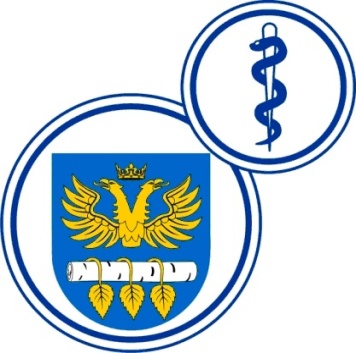 W BRZOZOWIEPODKARPACKI OŚRODEK ONKOLOGICZNYim. Ks. Bronisława MarkiewiczaADRES:  36-200  Brzozów, ul. Ks. J. Bielawskiego 18tel./fax. (013) 43 09  587www.szpital-brzozow.pl         e-mail: zampub@szpital-brzozow.pl__________________________________________________________________________________Sz.S.P.O.O. SZPiGM 3810/73/2022                                                         Brzozów 28.12.2022 r.ZAWIADOMIENIE o wyniku postępowania Na podstawie art. 253 ustawy Prawo zamówień publicznych, Szpital Specjalistyczny w Brzozowie Podkarpacki Ośrodek Onkologiczny im. Ks. B. Markiewicza, zawiadamia że w wyniku organizowanego postępowania na wybór wykonawcy dostawy produktów leczniczych, wybrano ofertę firmy:zadanie nr 1oferta nr  1Baxter Polska Sp. z o.o.ul. Kruczkowskiego 800-380 Warszawacena oferty w zł. brutto: 1.071.593,28 termin ważności pr. leczniczego: 12 miesięcyzadanie nr 2oferta nr 2PPHU Specjał Sp. z o.o.Aleja Jana Pawła II 80/535-105 Rzeszówcena oferty w zł. brutto: 533.699,06  termin ważności pr. leczniczego: 13 miesięcyzestawienie ofert:zadanie nr 1oferta nr  1Baxter Polska Sp. z o.o.ul. Kruczkowskiego 800-380 Warszawacena oferty w zł. brutto: 1.071.593,28 termin ważności pr. leczniczego: 12 miesięcyzadanie nr 2oferta nr 2PPHU Specjał Sp. z o.o.Aleja Jana Pawła II 80/535-105 Rzeszówcena oferty w zł. brutto: 533.699,06  termin ważności pr. leczniczego: 13 miesięcyocena ofert:kryteria oceny ofert: cena oferty		                  -   60 pkt.termin ważności pr. leczniczego  -   40 pkt.zadanie nr 1oferta nr  1Baxter Polska Sp. z o.o.ul. Kruczkowskiego 800-380 Warszawacena oferty w zł. brutto: 1.071.593,28 termin ważności pr. leczniczego: 12 miesięcycena oferty		-     60,00  pkt.termin ważności	-       0,00  pkt.razem:			-     60,00  pkt.zadanie nr 2oferta nr 2PPHU Specjał Sp. z o.o.Aleja Jana Pawła II 80/535-105 Rzeszówcena oferty w zł. brutto: 533.699,06  termin ważności pr. leczniczego: 13 miesięcycena oferty		-     60,00  pkt.termin ważności	-     40,00  pkt.razem:			-   100,00  pkt.